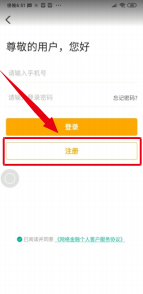 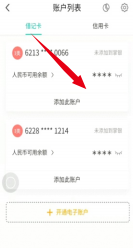 AGRICULTURAL BANKOF CHINA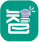 習慧校园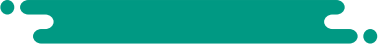 步骤 ⼀请 在 应 ⽤ 商 店 下 载 软 件“ 中国农业银⾏ ”，安装注册步骤四设置8位字符的登录密码， 完成注册 ，再返回⾸⻚使⽤此密码登录农⾏APP。农行互联网金融服务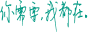 步骤三营销代码输⼊186449（⽅便后期查询对账）步骤六如⽆农⾏卡，注册成功后，点击【我的】， 选择【添加银⾏卡，享受更多⾦融服务】， ⽴即添加 ⼀ 张您常⽤的他⾏银⾏卡苏仙支行营业部 邓经理:13637353068 阳经理：15973584775 张经理：13875556503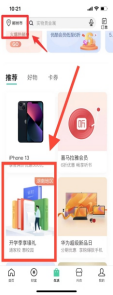 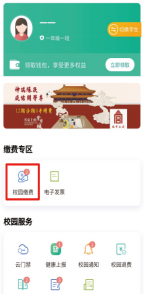 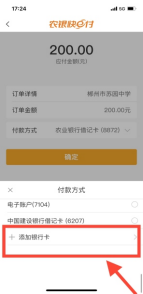 AGRICULTURAL BANKOF CHINA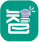 主主t+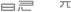 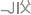 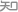 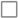 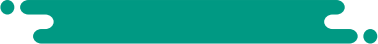 步骤 ⼀打开并登录农⾏⼿机银⾏ ，选择⻚⾯底部的“ ⽣活”， 左上⻆定位“郴州” ，下滑找到“ 开学季享豪礼”。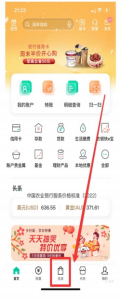 步骤⼆下拉⾄本地，点击[智慧校园2.0]步骤三进⼊智慧校园系统， 点击[去绑定]步骤四搜索郴州市苏仙区教育局，填写姓名和⾝份证号步骤六点击[缴费专区] - [校园缴费]农行互联网金融服务  、 在 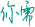 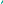 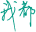 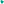 步骤⼋选择农⾏卡，或者“添加银⾏卡”持)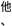 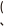 苏仙支行营业部  阳行长 15973584775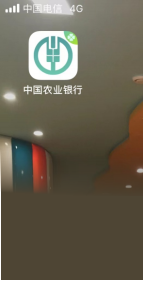 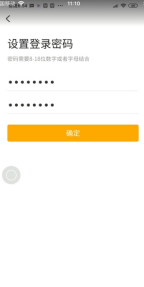 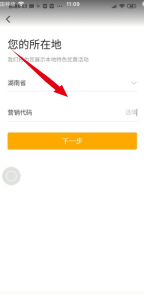 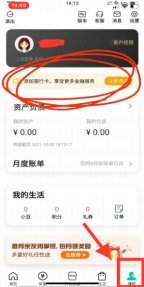 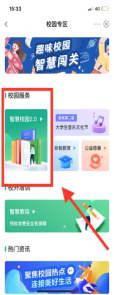 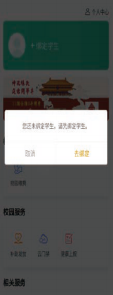 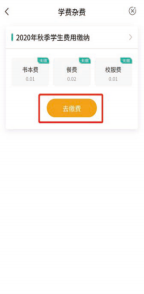 